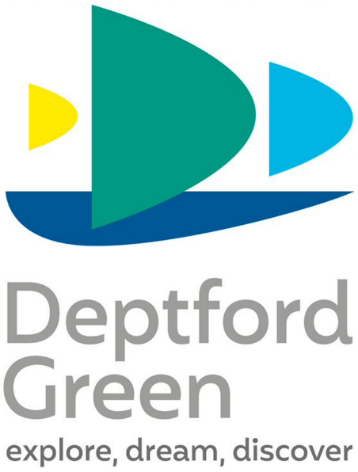 SOCIOLOGYHow to revise in Year 11Exam BoardEduqas Exam topicsPaper 1Socialisation, identity and culture.FamilyEducationResearch Methods Paper 2Social stratification (inequality) Crime and Deviance Applied Methods ContactHead of sociology  and RE.          NAME@deptfordgreen.co.ukKey ways to revise:To begin…Study your revision guides  / your book/ knowledge organisers RAG checklist on the different units Complete your study bookletComplete ‘Gimmie  5’To build and consolidate your knowledge…Create flashcards / mind maps / complete a blank knowledge organiser Test yourself – use Quizlets, Seneca or get another person to ask you questions. To master your subject…Use how to answer exam questions PowerPoint in the sociology library on Microsoft Teams. Complete practice questions  Recommended reading and revision guides Eduqas GCSE sociology revision book Complete study workbook Eduqas GCSE sociology Recommended online resources. Eduqas GCSE sociology website  / Revision resources,  games and past papers. Good to help with consolidation and exam practice. Seneca / Good way to learn and test yourself . Tutor 2  u Sociology / Informative videos  going over key knowledge , the youtube channel goes over key knowledge with Q&As  Quizlets/ make your own flash cards online and test yourself on the go 